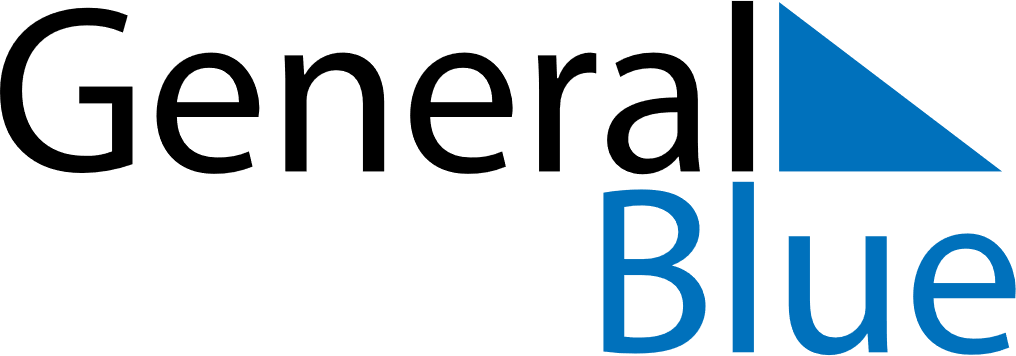 2022 – Q2Ethiopia  2022 – Q2Ethiopia  2022 – Q2Ethiopia  2022 – Q2Ethiopia  2022 – Q2Ethiopia  AprilAprilAprilAprilAprilAprilAprilSUNMONTUEWEDTHUFRISAT123456789101112131415161718192021222324252627282930MayMayMayMayMayMayMaySUNMONTUEWEDTHUFRISAT12345678910111213141516171819202122232425262728293031JuneJuneJuneJuneJuneJuneJuneSUNMONTUEWEDTHUFRISAT123456789101112131415161718192021222324252627282930Apr 2: First day of RamadanApr 22: Good FridayApr 24: Easter SundayMay 2: End of Ramadan (Eid al-Fitr)May 28: Derg Downfall Day